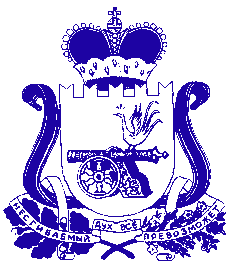 АДМИНИСТРАЦИЯ МУНИЦИПАЛЬНОГО ОБРАЗОВАНИЯ «ДЕМИДОВСКИЙ РАЙОН» СМОЛЕНСКОЙ ОБЛАСТИПОСТАНОВЛЕНИЕот   14.11.2017     №  874Об утверждении Административногорегламента предоставления муниципальной услуги «Предоставление пользователям автомобильных дорогместного значения информации о состоянииавтомобильных дорог (в черте Демидовскогогородского поселения Демидовского районаСмоленской области)»В соответствии  с Федеральным законом от 27.0.7.2010 № 210-ФЗ «Об организации предоставления государственных и муниципальных услуг», Администрация муниципального образования «Демидовский район» Смоленской областиПОСТАНОВЛЯЕТ:           1. Утвердить прилагаемый Административный регламент предоставления муниципальной услуги   «Предоставление   пользователям    автомобильных    дорогместного значения информации о состоянии автомобильных дорог (в черте Демидовского городского поселения Демидовского района Смоленской области».2. Опубликовать настоящее постановление в газете «Поречанка» и разместить на официальном сайте Администрации муниципального образования «Демидовский район» Смоленской области в сети «Интернет».3. Контроль за исполнением настоящего постановления возложить на заместителя Главы  муниципального образования «Демидовский район» Смоленской области - начальника Отдела И.В. Гайшина. Глава муниципального образования 	«Демидовский район» Смоленской области                                         А.Ф. Семенов      УТВЕРЖДЕНпостановлением Администрации муниципального образования «Демидовский район»   Смоленской области                                                           от 14.11.2017  г № 874АДМИНИСТРАТИВНЫЙ РЕГЛАМЕНТпредоставления муниципальной услуги«Предоставление пользователям автомобильных дорог местного значения информации о состоянии автомобильных дорог (в черте Демидовского городского поселения Демидовского района Смоленской области)»1. Общие положения1.1.  Предмет регулирования административного регламентапредоставления муниципальной услугиНастоящий Административный регламент предоставления муниципальной услуги «Предоставление пользователям автомобильных дорог местного значения информации о состоянии автомобильных дорог (в черте Демидовского городского поселения Демидовского района Смоленской области)» (далее - Административный регламент) разработан в целях повышения качества исполнения и доступности результата  предоставления муниципальной услуги, создания комфортных условий для потребителей муниципальной услуги, определяет порядок, сроки и последовательность действий (административных процедур) Администрации муниципального образования «Демидовский район» Смоленской области (далее - Администрация) при предоставлении муниципальной услуги. 1.2. Термины, используемые в Административном регламентеВ настоящем Административном регламенте используются следующие       термины и понятия: административный регламент - нормативный правовой акт, устанавливающий порядок предоставления государственной или муниципальной услуги и стандарт предоставления государственной или муниципальной услуги;муниципальная услуга, предоставляемая Администрацией (далее - муниципальная услуга), - деятельность по реализации функций Администрации, которая осуществляется по запросам заявителей в пределах полномочий органа, предоставляющего муниципальные услуги, по решению вопросов местного значения, установленных в соответствии с Федеральным законом от 06.10.2003 № 131-ФЗ «Об общих принципах организации местного самоуправления в Российской Федерации» и Уставом муниципального образования «Демидовский район» Смоленской области утверждённым решением Демидовского районного Совета депутатов от 23.08.2005 № 117/45;заявитель – физическое или юридическое лицо (за исключением                     государственных органов и их территориальных органов, органов государственных внебюджетных фондов и их территориальных органов, органов местного            самоуправления) либо их уполномоченные представители, обратившиеся в орган, предоставляющий  муниципальные услуги, либо в организации, предоставляющие муниципальные услуги, с запросом о предоставлении муниципальной услуги,        выраженным в устной, письменной или электронной форме.1.3. Описание заявителей, а также физических и юридических лиц,                  имеющих право в соответствии с федеральным и (или) областным                      законодательством, муниципальными нормативными правовыми актами либо в силу наделения их заявителями в порядке, установленном                                             законодательством Российской Федерации, полномочиями выступать от их имени при взаимодействии с Администрацией, иными органами местного самоуправления и организациями при предоставлении муниципальной услуги	Получателями муниципальной услуги являются: физические и юридические лица (далее – заявитель). При предоставлении муниципальной услуги от имени заявителя вправе выступать законный представитель или представитель по доверенности (далее также – заявитель), выданной и оформленной в соответствии с гражданским законодательством Российской Федерации.1.4. Требования к порядку информирования о порядке предоставления муниципальной услуги1.4.1. Сведения о месте нахождения, графике работы, номерах контактных телефонов, адресах официальных сайтов и адресах электронной почты                              Администрации, структурных подразделений Администрации и организаций, участвующих в предоставлении муниципальной услуги:Место нахождения: г. Демидов, ул. Коммунистическая, д. 10. Почтовый адрес Администрации (для направления документов и письменных обращений): 216240, Смоленская область, г. Демидов, ул. Коммунистическая, д. 10.Администрация (структурное подразделение Администрации) осуществляет прием заявителей в соответствии со следующим графиком:Контактные телефоны:приемная Главы муниципального образования «Демидовский район» Смоленской области: (48147) 4-11-44 (факс); заместитель Главы муниципального образования «Демидовский район» Смоленской области – начальник Отдела городского хозяйства муниципального образования «Демидовский район» Смоленской области: (48147) 4-15-44;Отдел городского хозяйства Администрации муниципального образования «Демидовский район» Смоленской области: (48147) 4-56-58.Адрес официального сайта Администрации в сети Интернет: http://demidov.admin-smolensk.ru, адрес электронной почты:  demidov@admin-smolensk.ru.  1.4.2. Информация о местах нахождения и графиках работы в месте предоставления муниципальной услуги, структурных подразделений Администрации и организаций, участвующих в предоставлении муниципальной услуги размещается:1) в табличном виде на информационных стендах в месте предоставления муниципальной услуги;2) на официальном Интернет-сайте Администрации:             http://demidov.admin-smolensk.ru в информационно-телекоммуникационных сетях общего пользования (в том числе в сети Интернет);3) в средствах массовой информации: в газете «Поречанка»,4) на региональном портале государственных услуг.1.4.3. Размещаемая информация содержит также:1) извлечения из нормативных правовых актов, устанавливающих порядок и условия предоставления муниципальной услуги;2) текст Административного регламента с приложениями;3) блок-схему (согласно Приложению № 1 к Административному                 регламенту);4) документов, необходимых для предоставления муниципальной услуги, и требования, предъявляемые к этим документам;5) порядок информирования о ходе предоставления муниципальной услуги;6) порядок обжалования действий (бездействия) и решений, осуществляемых и принимаемых Администрацией в ходе предоставления муниципальной услуги.1.4.4.	Информирование заявителей о порядке предоставления муниципальной услуги осуществляется в форме индивидуального и публичного информирования.1.4.5. При информировании заявителя о порядке предоставления муниципальной услуги специалист сообщает информацию по следующим вопросам:	1) о категории заявителей, имеющих право на получение муниципальной услуги;	2) о перечне документов, требуемых от заявителя, необходимых для получения муниципальной услуги;	3) о требованиях к заверению документов и сведений;	4) о входящих номерах, под которыми зарегистрированы в системе делопроизводства заявления и прилагающиеся к ним материалы;	5) о необходимости предоставления дополнительных документов и сведений.1.4.6.	При ответе на телефонные звонки специалист должен называть фамилию, имя, отчество, занимаемую должность и наименование структурного подразделения, предложить гражданину представиться и изложить суть вопроса.Специалист при общении с заявителем (по телефону или лично) должен корректно и внимательно относиться к заявителю, не унижая его чести и достоинства. Устное информирование о порядке предоставления муниципальной услуги должно проводиться с использованием официально-делового стиля речи.Во время разговора необходимо произносить слова четко, избегать «параллельных разговоров» с окружающими людьми и не прерывать разговор по причине поступления звонка на другой аппарат.Специалист, осуществляющий устное информирование о порядке предоставления муниципальной услуги, не вправе осуществлять информирование заявителя, выходящее за рамки стандартных процедур и условий предоставления муниципальной услуги и прямо или косвенно влияющее на индивидуальное решение гражданина.Специалист, осуществляющий индивидуальное устное информирование о порядке предоставления муниципальной услуги, должен принять все необходимые меры для полного и оперативного ответа на поставленные вопросы. В случае невозможности предоставления полной информации специалист, осуществляющий индивидуальное устное информирование, должен предложить гражданину обратиться за необходимой информацией в письменном виде либо назначить другое удобное для него время для устного информирования по интересующему его вопросу.1.4.7.	Индивидуальное письменное информирование о порядке предоставления муниципальной услуги при письменном обращении гражданина в Администрацию или структурное подразделение, предоставляющее муниципальную услугу, осуществляется путем направления ответа почтовым отправлением.При индивидуальном письменном информировании ответ направляется заявителю в течение 30 дней со дня регистрации обращения.1.4.8. Ответ на обращение, поступившее в форме электронного документа, направляется в форме электронного документа по адресу электронной почты, указанному в обращении, или в письменной форме по почтовому адресу, указанному в обращении, или в письменной форме по почтовому адресу, указанному в обращении.1.4.9. Публичное информирование о порядке предоставления муниципальной услуги осуществляется посредством размещения соответствующей информации  в средствах массовой информации, на официальном сайте Администрации, а также на информационных стендах в местах предоставления услуги.1.4.10.	Заявитель имеет право на получение сведений о стадии прохождения его обращения.2. Стандарт предоставления муниципальной услуги2.1. Наименование муниципальной услугиНаименование муниципальной услуги – «Предоставление пользователям автомобильных дорог местного значения информации о состоянии автомобильных дорог (в черте Демидовского городского поселения Демидовского района Смоленской области)».2.2. Наименование органа, предоставляющего муниципальную услугу2.2.1. Муниципальную услугу предоставляет Администрация муниципального образования «Демидовский район» Смоленской области.Уполномоченным структурным подразделением Администрации по                     предоставлению муниципальной услуги является Отдел городского хозяйства Администрации муниципального образования «Демидовский район» Смоленской области.2.2.2. Для предоставления муниципальной услуги не требуется обращения в  иные органы государственной власти, органы государственных внебюджетных                  фондов, органы местного самоуправления, организации и учреждения.2.2.3. Запрещено требовать от заявителя осуществления действий, в том числе согласований, необходимых для получения муниципальной услуги и связанных с обращением в иные органы местного самоуправления, организации, за исключением получения услуг, включенных в перечень услуг, которые являются необходимыми и обязательными для предоставления муниципальных услуг, утвержденный решением Демидовского районного Совета депутатов от 24.12.2014 № 53 «О перечне услуг, которые являются необходимыми и обязательными для предоставления органами местного самоуправления муниципального образования «Демидовский район» Смоленской области муниципальных услуг предоставляются организациями, участвующими в предоставлении муниципальных услуг».2.3. Результат предоставления муниципальной услуги	2.3.1. Результатом предоставления муниципальной услуги является: письменный ответ, содержащий информацию о состоянии автомобильных дорог (в черте Демидовского городского поселения Демидовского района Смоленской области), а также размещение информации о состоянии автомобильных дорог (в черте Демидовского городского поселения Демидовского района Смоленской области) на официальном сайте Администрации в сети Интернет или отказе в предоставлении муниципальной услуги.2.3.2. Процедура предоставления муниципальной услуги завершается получением заявителем письменного ответа, содержащего информацию о состоянии автомобильных дорог (в черте Демидовского городского поселения Демидовского района Смоленской области).В случае отказа в предоставлении муниципальной услуги заявителю       направляется письменное уведомление об отказе в предоставлении муниципальной услуги с указанием причин такого отказа по почте или в форме электронного       документа. 2.3.3. Результат предоставления муниципальной услуги может быть передан заявителю в очной форме в бумажном виде.2.3.4. При очной форме получения результата предоставления                                   муниципальной услуги заявитель обращается в Администрацию лично. При                      обращении в Администрацию заявитель предъявляет паспорт гражданина            Российской Федерации или иной документ, удостоверяющий личность.2.3.5. При очной форме получения результата предоставления муниципальной услуги заявителю выдается документ, заверенный рукописной подписью                            специалиста по делопроизводству.2.4. Срок предоставления муниципальной услуги2.4.1. Срок предоставления муниципальной услуги составляет 30 дней со дня регистрации запроса (заявления, обращения) и комплекта документов, необходимых для предоставления муниципальной услуги специалистом по делопроизводству.2.4.2. При направлении заявителем заявления с приложением всех                          необходимых документов по почте, срок предоставления  муниципальной услуги отсчитывается от даты их поступления в Администрацию (по дате регистрации).2.4.3. При направлении заявления с приложением всех необходимых                         документом в электронном виде, срок предоставления муниципальной услуги                       отсчитывается от даты их поступления в Администрацию (по дате регистрации).2.5. Правовые основания предоставления муниципальной услугиПредоставление муниципальной услуги осуществляется в соответствии с:	1) Конституцией Российской Федерации, принятой всенародным голосованием 12.12.1993 («Собрание законодательства РФ», 04.08.2014, № 31, ст. 4398);	2) Градостроительный кодекс Российской Федерации от 29.12.2004 № 190-ФЗ («Российская газета», № 290, 30.12.2004, «Собрание законодательства РФ», 03.01.2005, № 1 (часть 1), ст. 16, «Парламентская газета», № 5-6, 14.01.2005);	3) Федеральным законом от 27.07.2010 № 210-ФЗ «Об организации          предоставления государственных и муниципальных услуг» («Российская газета», 30.07.2010, № 68, «Собрание законодательства РФ», 02.08.2010, № 31, ст. 4179);	4) Уставом муниципального образования «Демидовский район» Смоленской области, утвержденным решением Демидовского районного Совета депутатов от 23.08.2005 № 117/45 («Поречанка» № 73-74 от 16.09.2005).5) Уставом Демидовского городского поселения Демидовского района Смоленской области, утвержденным решением Демидовского городского поселения Демидовского района Смоленской области от 01.02.2006 № 18.2.6. Исчерпывающий перечень документов, необходимых для предоставления муниципальной услуги 	2.6.1. Для предоставления муниципальной услуги заявитель предоставляет следующие документы:	1) заявление (по форме, указанной в приложении № 2 к Административному регламенту);	2) документ, удостоверяющий личность.	2.6.2. Запрещено требовать предоставления документов и информации или осуществления действий, предоставление или осуществление которых не предусмотрено нормативными правовыми актами, регулирующими отношения, возникающие в связи с предоставлением муниципальной услуги.	2.6.3. Запрещено требовать предоставления документов и информации, которые находятся в распоряжении Администрации в соответствии с нормативными правовыми актами Российской Федерации, нормативными правовыми актами Смоленской области, муниципальными нормативными правовыми актами.	2.6.4. Документы, представляемые заявителем, должны соответствовать следующим требованиям:1) тексты документов написаны разборчиво;2) фамилия, имя и отчество (при наличии) заявителя, его адрес места жительства, телефон (при наличии) написаны полностью;3) в документах нет подчисток, приписок, зачеркнутых слов и иных не оговоренных исправлений;4) документы не исполнены карандашом.2.7. Исчерпывающий перечень оснований для отказа в приеме документов, необходимых для предоставления муниципальной услуги2.7.1. Отсутствие документов, предусмотренных пунктом 2.6.1 настоящего Административного регламента, или предоставление документов не в полном объеме.2.7.2. Документы не соответствуют требованиям, установленным пунктом 2.6.4  настоящего Административного регламента.2.7.3. Предоставление заявителем документов, содержащих ошибки или противоречивые сведения.2.7.4. Заявление подано лицом, не уполномоченным совершать такого рода действия.2.8. Исчерпывающий перечень оснований для отказа в предоставлении муниципальной услугиВ предоставлении муниципальной услуги заявителю отказывается в случае, если запрашиваемая информация относится к информации ограниченного доступа.2.9. Перечень услуг, необходимых и обязательных для предоставления муниципальной услуги, в том числе сведения о документе (документах),                  выдаваемом (выдаваемых) организациями, участвующими в предоставлении муниципальной услуги	Для предоставления муниципальной услуги не требуется получения иных услуг.2.10. Размер платы, взимаемой с заявителя при предоставлении                          муниципальной услуги, и способы ее взимания	Муниципальная услуга предоставляется бесплатно.2.11. Максимальный срок ожидания в очереди при подаче запроса о предоставлении муниципальной услуги и при получении результата                     предоставления муниципальной услуги2.11.1. Максимальный срок ожидания в очереди при подаче документов на получение муниципальной услуги - 15 минут.2.11.2. Максимальный срок ожидания в очереди при получении результата предоставления муниципальной услуги - 15 минут.2.12. Срок регистрации запроса заявителя о предоставлении                                 муниципальной услуги	Срок регистрации запроса заявителя о предоставлении                                       муниципальной услуги не должен превышать 15 минут.2.13. Требования  к помещениям, в которых предоставляются муниципальные услуги, к залу ожидания, местам для заполнения запросов о предоставлении муниципальной услуги, информационным стендам с                               образцами их заполнения и перечнем документов, необходимых для                             предоставления каждой муниципальной услуги2.13.1. Прием граждан осуществляется в специально выделенных для предоставления муниципальных услуг помещениях.Помещения должны содержать места для информирования, ожидания и приема граждан. Помещения должны соответствовать санитарно-эпидемиологическим правилам и нормам.2.13.2. При возможности около здания организуются парковочные места для автотранспорта.Доступ заявителей к паковочным местам является бесплатным.2.13.3. В помещениях для ожидания заявителям отводятся места, оборудованные стульями, кресельными секциями. В местах ожидания имеются средства для оказания первой медицинской помощи и доступные места общего пользования (туалет).2.13.4. Места информирования, предназначенные для ознакомления заявителей с информационными материалами, оборудуются стульями и столами для оформления документов.К информационным стендам должна быть обеспечена возможность свободного доступа граждан.На информационных стендах, а также на официальном сайте Администрации в сети Интернет размещается следующая обязательная информация:	1) номера телефонов, факсов, адреса официальных сайтов, электронной почты Администрации;	2) режим работы Администрации;	3) графики личного приема граждан специалистами;	4) настоящий Административный регламент.2.14. Показатели доступности и качества муниципальной услугиКачественной предоставляемая муниципальная услуга признается при предоставлении услуги в сроки, определенные п. 2.4 настоящего Административного регламента, и при отсутствии жалоб со стороны потребителей на нарушение требований стандарта предоставления муниципальной услуги.2.15. Особенности предоставления муниципальной услуги в                                     электронной форме2.15.1. Запросы и обращения могут быть направлены в форме электронных               документов с использованием информационно-телекоммуникационных сетей                  общего пользования, в том числе сети Интернет.2.15.2. Запросы и обращения, поступившие в Администрацию в форме                   электронного документа, подлежат рассмотрению в порядке, установленном                     настоящим Административным регламентом для письменных обращений. В                       обращении заявитель в обязательном порядке указывает свои фамилию, имя,                        отчество (последнее - при наличии) - для граждан или наименование юридического лица (организации) - для юридических лиц и иных организаций, адрес электронной почты, если ответ должен быть направлен в форме электронного документа, и почтовый адрес, если ответ должен быть направлен в письменной форме. Заявитель вправе приложить к такому обращению необходимые документы и материалы в электронной форме либо направить указанные документ и материалы или их копии в письменной форме.3. Состав, последовательность и сроки выполнения административных процедур, требования к порядку их выполнения3.1. Блок-схема предоставления приведена в приложении № 1 к настоящему Административному регламенту.3.2. Предоставление муниципальной услуги включает в себя следующие административные процедуры:1) прием и регистрация документов;2) рассмотрение заявления и оформление результата предоставления                        муниципальной услуги;3) выдача результата предоставления муниципальной услуги заявителю                      (информации).3.3. Последовательность и сроки выполнения административных процедур, а также требования к порядку их выполнения3.3.1. Прием и регистрация документов	Основанием для начала исполнения административной процедуры                 является личное обращение заявителя в Администрацию либо поступление запроса в Администрацию по почте, по информационно-телекоммуникационным сетям                     общего доступа, в том числе сети Интернет, включая электронную почту.	Специалист, в обязанности которого входит принятие документов:1)	проверяет наличие всех необходимых документов, в соответствии с перечнем, установленным разделом 2.6.1 настоящего Административного регламента;2)	проверяет соответствие представленных документов требованиям,
установленным подразделом 2.6.4 настоящего Административного регламента;3) регистрирует поступление запроса в соответствии с установленными правилами делопроизводства;4) сообщает заявителю номер и дату регистрации запроса.Результатом административной процедуры является получение           специалистом, уполномоченным на рассмотрение обращения заявителя, принятых документов. Продолжительность административной процедуры не более 3-х дней.3.3.2. Рассмотрение заявления и оформление результата предоставления                        муниципальной услугиОснованием для начала процедуры рассмотрения обращения заявителя и оформление результата предоставления муниципальной услуги является получение специалистом, уполномоченным на рассмотрение обращения заявителя, принятых документов.При получении запроса заявителя,  специалистом:1) устанавливает предмет обращения заявителя;2) проверяет наличие приложенных к заявлению документов, перечисленных в пункте 2.6.1 настоящего Административного регламента;3) устанавливает наличие полномочий Администрации по рассмотрению обращения заявителя.В случае если предоставление муниципальной услуги входит в полномочия Администрации и отсутствуют определенные пунктом 2.8 настоящего регламента основания для отказа в предоставлении муниципальной услуги, специалист, ответственный за рассмотрение обращения заявителя, готовит в двух экземплярах проект информации (результат предоставления муниципальной услуги) заявителю.Результатом административной процедуры является подписание уполномоченным лицом решения о предоставлении муниципальной услуги или в отказе в предоставлении муниципальной услуги.Продолжительность административной процедуры не более 24-х дней.3.3.3. Выдача результата предоставления муниципальной услуги (информации) заявителю	Основанием для начала процедуры выдачи результата предоставления муниципальной услуги (информации) является подписание специалистом соответствующих документов и поступление документов для выдачи заявителю специалисту, ответственному за выдачу документов.	Информацию о состоянии автомобильных дорог (в черте Демидовского городского поселения Демидовского района Смоленской области) или отказ в предоставлении муниципальной услуги регистрирует специалист, ответственный за делопроизводство, в соответствии с установленными правилами ведения делопроизводства.	Информацию о состоянии автомобильных дорог (в черте Демидовского городского поселения Демидовского района Смоленской области) или отказ в предоставлении муниципальной услуги с присвоенным регистрационным номером специалист, ответственный за выдачу документов, направляет заявителю почтовым направлением либо вручает лично заявителю под роспись, если иной порядок выдачи документа не определен заявителем при подаче запроса.	Копия документа, содержащего информацию вместе с оригиналами документов, представленных заявителем, остается на хранении в Администрации.	Результатом предоставления муниципальной услуги является: письменный ответ, содержащий информацию о состоянии автомобильных дорог (в черте Демидовского городского поселения Демидовского района Смоленской области) или отказе в предоставлении муниципальной услуги.Продолжительность административной процедуры не более 3-х рабочих дней.4. Формы контроля за исполнением настоящегоАдминистративного регламента	4.1. Порядок осуществления текущего контроля за соблюдениеми исполнением ответственными должностными лицами положенийнастоящего Административного регламента и иных нормативныхправовых актов, устанавливающих требования к предоставлениюмуниципальной услуги, а также принятием решенийответственными лицами	4.1.1. Заместитель Главы муниципального образования  «Демидовский район» Смоленской области – начальник Отдела городского хозяйства Администрации муниципального образования «Демидовский район» Смоленской области осуществляет текущий контроль за соблюдением последовательности и сроков действий и административных процедур в ходе предоставления муниципальной услуги.	4.1.2. Текущий контроль осуществляется путем проведения Заместителем Главы муниципального образования  «Демидовский район» Смоленской области -начальником Отдела городского хозяйства Администрации муниципального образования «Демидовский район» Смоленской области или уполномоченными лицами проверок соблюдения положений настоящего Административного регламента, выявления и устранения нарушений прав заявителей, рассмотрения, подготовки ответов на обращения заявителей.4.2. Порядок и периодичность осуществления плановых и внеплановых проверок полноты и качества предоставления муниципальной услуги, в том числе порядок и формы контроля за полнотой и качеством предоставлениямуниципальной услуги4.2.1. Проверки могут быть плановыми (осуществляться на основании полугодовых или годовых планов Администрации) и внеплановыми.4.2.2. Внеплановые проверки проводятся в случае обращения заявителя с жалобой на действия (бездействие) и решения, принятые (осуществляемые) в ходе предоставления специалистами.4.2.3. Плановый контроль за полнотой и качеством предоставления муниципальной услуги осуществляется в ходе проведения проверок в соответствии с графиком проведения проверок, утвержденным Главой.4.2.4. Результаты проверки оформляются в виде справки, в которой отмечаются выявленные недостатки и предложения по их устранению.4.2.5. По результатам проведенных проверок в случае выявления нарушений прав заявителей осуществляется привлечение виновных лиц к ответственности в соответствии с федеральным и областным законодательством.4.3. Ответственность специалистов за решения и действия (бездействие), принимаемые (осуществляемые) ими в ходе предоставления муниципальной услуги	4.3.1. Специалисты несут персональную ответственность за соблюдение сроков и последовательности совершения административных действий. Персональная ответственность должностных лиц закрепляется в их должностных инструкциях.4.3.2. В случае выявления нарушений виновное лицо привлекается к ответственности в порядке, установленном федеральным и областным законодательством,  нормативными правовыми актами Администрации.5. Досудебный (внесудебный) порядок обжалования решений и действий (бездействия) органа, предоставляющего муниципальную услугу, а также должностных лиц или муниципальных служащих5.1. Заявитель имеет право на обжалование решений и действий (бездействия), принятых (осуществляемых) в ходе предоставления муниципальной услуги должностными лицами, муниципальными служащими органа, предоставляющего муниципальную услугу, в досудебном (внесудебном) порядке.5.2. Информация о порядке обжалования решений и действий (бездействия) органа, предоставляющего муниципальную услугу, специалиста размещается:1) на информационных стендах в месте предоставления муниципальной услуги; 2) на Интернет-сайте Администрации: http://demidov.admin-smolensk.ru в информационно-телекоммуникационных сетях общего пользования ( в том числе в сети Интернет);3) в региональной государственной информационной системе «Портал государственных и муниципальных услуг (функций) Смоленской области».5.3. Заявитель может обратиться с жалобой в том числе в следующих случаях:1) нарушение срока регистрации запроса заявителя о предоставлении муниципальной услуги;2) нарушение срока предоставления муниципальной услуги;3) требование у заявителя документов, не предусмотренных нормативными правовыми актами Российской Федерации, нормативными правовыми актами Смоленской области, муниципальными правовыми актами для предоставления муниципальной услуги;4) отказ в приеме документов, предоставление которых предусмотрено нормативными правовыми актами Российской Федерации, нормативными правовыми актами Смоленской области, муниципальными правовыми актами для предоставления муниципальной услуги, у заявителя;5) отказ в предоставлении муниципальной услуги, если основания отказа не предусмотрены федеральными законами и принятыми в соответствии с ними иными нормативными правовыми актами Российской Федерации, нормативными правовыми актами Смоленской области, муниципальными правовыми актами;6) затребование с заявителя при предоставлении муниципальной услуги платы, не предусмотренной нормативными правовыми актами Российской Федерации, нормативными правовыми актами Смоленской области, муниципальными правовыми актами;7) отказ органа, предоставляющего муниципальную услугу, должностного лица органа, предоставляющего муниципальную услугу, в исправлении допущенных опечаток и ошибок в выданных в результате предоставления муниципальной услуги документах либо нарушение установленного срока таких исправлений.5.4. Заявитель вправе подать жалобу в письменной форме на бумажном носителе, в электронной форме в Администрацию, Отдел городского хозяйства (далее – органы и организации, предоставляющие муниципальную услугу), в письменной форме или в электронном виде. Жалобы на решения, принятые руководителем органа, предоставляющего муниципальную услугу, подаются в вышестоящий орган.5.5. Жалоба в письменной форме может быть также направлена по почте либо принята при личном приеме заявителя.В электронном виде жалоба может быть подана заявителем посредством официального сайта органа, предоставляющего муниципальную услугу, в информационно-телекоммуникационной сети «Интернет»;5.6. Жалоба должна содержать:1) наименование органа, предоставляющего муниципальную услугу, должностного лица органа, предоставляющего муниципальную услугу, либо должностного лица или муниципального служащего, решения и действия (бездействие) которых обжалуются;2) фамилию, имя, отчество (последнее – при наличии), сведения о месте жительства заявителя – физического лица либо наименование, сведения о месте нахождения заявителя – юридического лица, а также номер (номера) контактного телефона, адрес (адреса) электронной почты (при наличии) и почтовый адрес, по которым должен быть направлен ответ заявителю;3) сведения об обжалуемых решениях и действиях (бездействии) органа, предоставляющего муниципальную услугу, должностного лица органа, предоставляющего муниципальную услугу, либо муниципального служащего;4) доводы, на основании которых заявитель не согласен с решением и действием (бездействием) органа, предоставляющего муниципальную услугу, должностного лица органа, предоставляющего муниципальную услугу, либо муниципального служащего.Заявителем могут быть представлены документы (при наличии), подтверждающие доводы заявителя, либо их копии.5.7. Жалоба, поступившая в орган, предоставляющий муниципальную услугу, подлежит рассмотрению должностным лицом, наделенным полномочиями по рассмотрению жалоб, в течение 15 рабочих дней со дня ее регистрации, а в случае обжалования отказа органа, предоставляющего муниципальную услугу, должностного лица органа, предоставляющего муниципальную услугу, в приеме документов у заявителя либо в исправлении допущенных опечаток и ошибок или в случае обжалования нарушения установленного срока таких исправлений – в течение 5 рабочих дней со дня ее регистрации. 5.8. По результатам рассмотрения жалобы должностное лицо, ответственное за рассмотрение жалобы, принимает одно из следующих решений:1) удовлетворяет жалобу, в том числе в форме отмены принятого решения, исправления допущенных органом, предоставляющим муниципальную услугу, опечаток и ошибок в выданных в результате предоставления муниципальной услуги документах, возврата заявителю денежных средств, взимание которых не предусмотрено нормативными правовыми актами Российской Федерации, нормативными правовыми актами Смоленской области, муниципальными правовыми актами, а также в иных формах;2) отказывает в удовлетворении жалобы.5.9. Не позднее дня, следующего за днем принятия решения, заявителю в письменной форме и по желанию заявителя в электронной форме направляется мотивированный ответ о результатах рассмотрения жалобы.5.10. Уполномоченный на рассмотрение жалобы орган отказывает в удовлетворении жалобы в следующих случаях:) наличие вступившего в законную силу решения суда, арбитражного суда по жалобе о том же предмете и по тем же основаниям;б) подача жалобы лицом, полномочия которого не подтверждены в порядке, установленном законодательством Российской Федерации;в) наличие решения по жалобе, принятого ранее в отношении того же заявителя и по тому же предмету жалобы.5.11. Уполномоченный на рассмотрение жалобы орган вправе оставить жалобу без ответа в следующих случаях:а) наличие в жалобе нецензурных либо оскорбительных выражений, угроз жизни, здоровью и имуществу должностного лица, а также членов его семьи, сообщив гражданину, направившему обращение, о недопустимости злоупотребления правом;б) отсутствие возможности прочитать какую-либо часть текста жалобы, фамилию, имя, отчество (при наличии) или почтовый адрес заявителя, указанные в жалобе.5.12. Заявители вправе обжаловать решения, принятые в ходе предоставления муниципальной услуги, действия или бездействие должностных лиц, предоставляющих муниципальную услугу, в судебном порядке.Приложение № 1                                          к Административному регламенту предоставления муниципальной услуги «Предоставление пользователям автомобильных дорог местного значения  информации о состоянии автомобильных дорог (в черте Демидовского городского поселения Демидовского районаСмоленской области)»Блок-схемапоследовательности действий при предоставлении муниципальной услуги                                                                                      Приложение № 2к Административному регламентупредоставления муниципальной услуги «Предоставление пользователям автомобильных дорог местного значения  информации о состоянии автомобильных дорог (в черте Демидовского городского поселения Демидовского районаСмоленской области)»ФОРМАГлаве муниципального образования «Демидовский район» Смоленской области                                                                                    ___________________________________________ (Ф.И.О.)                                                                                     ________________________________________________________________                                                                                                                             ________________________________________________________________,                                                                                                                                                                                                         (Ф.И.О. заявителя полностью)                                                                                    проживающего по адресу: ______________                                                                        ____________________________________,                                                           контактный телефон ___________________заявление________________________________________________________________________________________________________________________________________________________________________________________________________________________________________________________________________________________________________________________________________________________________________________________________________________________________________________«___» _________20__г.                    ____________ /______________________/                                                                                                                       подпись                                           Понедельникс 8.00 до 17.00Вторникс 8.00 до 17.00Среда с 8.00 до 17.00Четвергс 8.00 до 17.00Пятница	с 8.00 до 17.00Перерыв: с 13.00 до 14.00 Перерыв: с 13.00 до 14.00 Выходные дни – суббота,  воскресенье.Выходные дни – суббота,  воскресенье.Поступление заявленияПоступление заявленияПоступление заявленияПоступление заявленияПоступление заявленияПоступление заявленияПоступление заявленияПоступление заявленияПоступление заявленияПоступление заявленияПоступление заявленияПоступление заявленияПоступление заявленияПроверка соответствия документов, требованиям установленным пунктами 2.6.1, 2.6.4 настоящего Административного регламентаПроверка соответствия документов, требованиям установленным пунктами 2.6.1, 2.6.4 настоящего Административного регламентаПроверка соответствия документов, требованиям установленным пунктами 2.6.1, 2.6.4 настоящего Административного регламентаПроверка соответствия документов, требованиям установленным пунктами 2.6.1, 2.6.4 настоящего Административного регламентаПроверка соответствия документов, требованиям установленным пунктами 2.6.1, 2.6.4 настоящего Административного регламентаПроверка соответствия документов, требованиям установленным пунктами 2.6.1, 2.6.4 настоящего Административного регламентаПроверка соответствия документов, требованиям установленным пунктами 2.6.1, 2.6.4 настоящего Административного регламентаПроверка соответствия документов, требованиям установленным пунктами 2.6.1, 2.6.4 настоящего Административного регламентаПроверка соответствия документов, требованиям установленным пунктами 2.6.1, 2.6.4 настоящего Административного регламентаПроверка соответствия документов, требованиям установленным пунктами 2.6.1, 2.6.4 настоящего Административного регламентаПроверка соответствия документов, требованиям установленным пунктами 2.6.1, 2.6.4 настоящего Административного регламентаПроверка соответствия документов, требованиям установленным пунктами 2.6.1, 2.6.4 настоящего Административного регламентаПроверка соответствия документов, требованиям установленным пунктами 2.6.1, 2.6.4 настоящего Административного регламентаДокументы соответствуютДокументы не соответствуютДокументы не соответствуютДокументы не соответствуютДокументы не соответствуютДокументы не соответствуютДокументы не соответствуютДокументы не соответствуютДокументы не соответствуютДокументы не соответствуютРегистрация поступление запроса в соответствии с установленными правилами делопроизводстваРегистрация поступление запроса в соответствии с установленными правилами делопроизводстваОтказ в приеме документов, необходимых для предоставления муниципальной услугиОтказ в приеме документов, необходимых для предоставления муниципальной услугиОтказ в приеме документов, необходимых для предоставления муниципальной услугиОтказ в приеме документов, необходимых для предоставления муниципальной услугиОтказ в приеме документов, необходимых для предоставления муниципальной услугиОтказ в приеме документов, необходимых для предоставления муниципальной услугиОтказ в приеме документов, необходимых для предоставления муниципальной услугиОтказ в приеме документов, необходимых для предоставления муниципальной услугиОтказ в приеме документов, необходимых для предоставления муниципальной услугиНаправление документов на рассмотрение Главе муниципального образованияНаправление документов на рассмотрение Главе муниципального образованияНаправление документов на рассмотрение Главе муниципального образованияНаправление документов на рассмотрение Главе муниципального образованияНаправление документов на рассмотрение Главе муниципального образованияРешение об отказе предоставлении муниципальной услугиПодготовка проекта Информации (результат предоставления муниципальной услуги) заявителюПодготовка проекта Информации (результат предоставления муниципальной услуги) заявителюПодготовка проекта Информации (результат предоставления муниципальной услуги) заявителюПодготовка проекта Информации (результат предоставления муниципальной услуги) заявителюПодготовка проекта Информации (результат предоставления муниципальной услуги) заявителюПодготовка проекта Информации (результат предоставления муниципальной услуги) заявителюПодготовка проекта Информации (результат предоставления муниципальной услуги) заявителюПодготовка проекта Информации (результат предоставления муниципальной услуги) заявителюПодготовка проекта Информации (результат предоставления муниципальной услуги) заявителюПодготовка проекта Информации (результат предоставления муниципальной услуги) заявителюВыдача итогового документа заявителюВыдача итогового документа заявителюВыдача итогового документа заявителюВыдача итогового документа заявителюВыдача итогового документа заявителюВыдача итогового документа заявителюВыдача итогового документа заявителюВыдача итогового документа заявителюВыдача итогового документа заявителюВыдача итогового документа заявителю